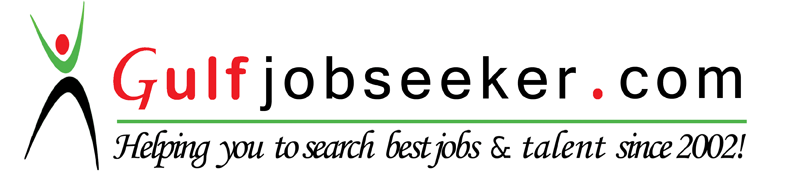 Whats app  Mobile:+971504753686 Gulfjobseeker.com CV No:1562670E-mail: gulfjobseeker@gmail.comCAREER OBJECTIVETo have service related career that will utilize my communication skills by making sure to speak the language everytime in a well establish company where rewards are benefit and competitive, work environment is fun, young, friendly, opportunities for people interaction is largely present and my values for honesty, hard work will be fulfilled.QUALIFICATION PROFILEHas a great passion for work and splendid sense of  humourExceptionally outgoing, confident and dynamicBasic knowledge in MS office, such as MS WORD and MS EXCELProven natural ability to cooperate, teamwork and communicate with peoplePositive attitude on the job and ability to take responsibilityWORK EXPERIENCEMASSAGE THERAPIST (FREELANCE)             2010 to Present            Provide safe, suitable and affectual massage techniquesApply finger and hand pressure to specific points of the bodyAsses clients soft tissue conditions, joint quality and function muscle strength and range of motionDevelop and propose clients treatment plans that specify which types of massages are to be usedPrepare and blend oils and apply the blends to client skinOn call massageur      Company:        GLOBEX INTERNATIONAL LLC.Nakheel Road, Ras AL Khaimah, United Arab Emirates             Position:           Secretary             Date:                May – June 2007 Duties and Responsibilities:Set up and handled incoming mail and office filing systemTook telephone calls and verified informationGreet visitors and provide information requestedManaged office equipment and office spacePrepared and organized paperwork and other materials as needed                                   Personal Attributes:Willingness to work in a flexible schedule and high workloadExceptional ability to communicate effectivelyExcellent organization and multitasking skillsInitiative/ Stress tolerance/ Customer service orientationProven self- starter       Company:	MANAR HOTEL	Position:	Musician	Date:		November 2006 – May 2007Company:	CROWNE PLAZA HOTEL	Position:	Musician	Date:		November 2005 – October 2006Company:	HILTON HOTEL	Position:	Musician	Date:		November 2004 – July 2005Duties and Responsibilities:Perform with the resident sequencer bandOrganize all acts on weekly programHandle and store all musical equipments, bits and pieces on stageSet the stage and check the sound system and microphones Introduce new acts to the stagePerform on stageTRAINING/SEMINARSPierre and Paul SolutionsPhilippinesTrains us for the language proficiency such as the correct pronunciation, subject-verb agreement, proper intonation, developing our communication skills and verb tenses.EDUCATION            High School Diploma            PENA de FRANCIA COLLEGE            Philippines